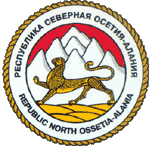           МИНИСТЕРСТВО    ОБРАЗОВАНИЯ    И    НАУКИ    РСО – АЛАНИЯ                 Муниципальное  казённое  общеобразовательное  учреждение                    cредняя общеобразовательная  школа  с. Карман                                          ОГРН 1031500600075          ИНН  1507004131                                       363404  РСО-Алания  Дигорский район                                                      с. Карман – Синдзикау                                       ул. Плиева,  128 тел.: (8-867-33) 97-1-35                                                     e-mail: diqkarman1.@mail. ru                                       ПРИКАЗ №48от 20  декабря     2016г. «О введении ограничительных (карантинных) мероприятий.  	В связи с ростом заболеваемости гриппом и ОРВИ, в целях недопущения распространения инфекционных заболеваний на территории района,  а  так же во исполнение постановления Главного государственного санитарного врача по Республике Северная – Осетия Алания от 19 декабря 2016 года №4  приостановить  учебный процесс с 21 декабря 2016 года по 26 декабря 2016 года.Основание: постановление №329 от 20.12.2016 г. главы администрации местного самоуправления  муниципального образования Дигорский район.              Директор школы:                                                     Э.Ю Созаева